2007 Bangla songeet CD : Matir Tan : Raga Music Company RCD – 705   Srikanto Bandyopadhyay and Family;RCD 705 – Modified websitehttp://ragamusic.co.in/store/index.php/review/product/list/id/696/#review-form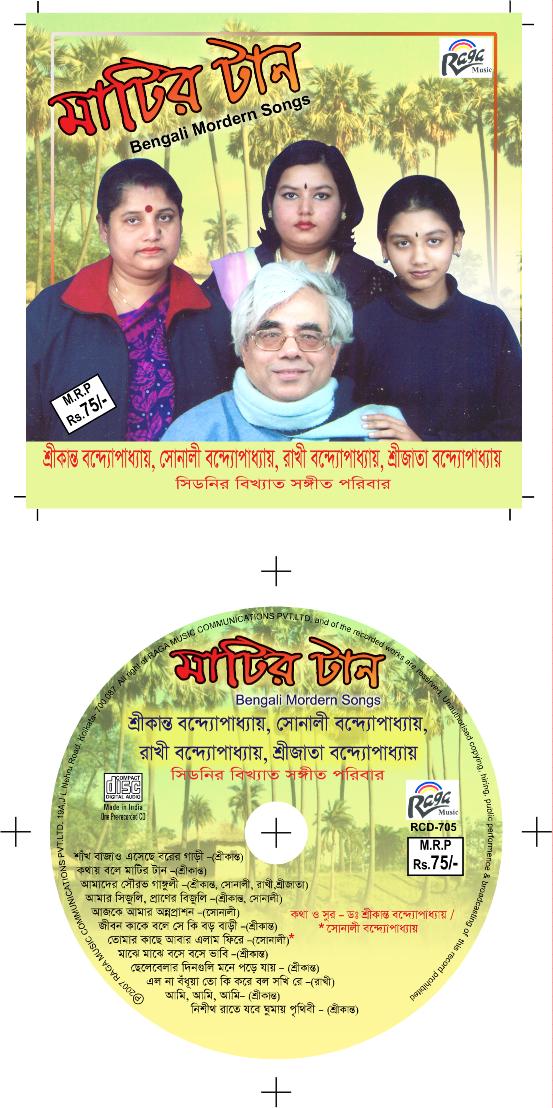 